HEALTH WEEK – YEAR TWO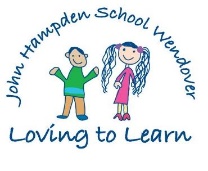 Monday 15th OctoberWe may use ‘Purple Mash’ on the computers to complete activities linked to Health Week.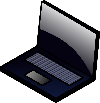 We will complete a Healthy Lifestyle session with a Premier Sport Coach.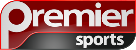 We will work with A-Life to complete some Healthy Eating activities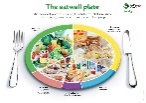 At other times during the week, also linked to Health Week, we will complete:Relaxation techniquesCircle TimesP4C sessionsTarget settingMindfulness activitiesHealthy Eating activitiesProblem solving activitiesTuesday 16th OctoberWe can complete an early morning fitness session with our parents led by Jodie Digby(8.30a.m)We will have a tennis talk from James Morgan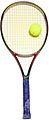 We will use ‘Purple Mash’ on the computers to complete activities linked to Health Week.At other times during the week, also linked to Health Week, we will complete:Relaxation techniquesCircle TimesP4C sessionsTarget settingMindfulness activitiesHealthy Eating activitiesProblem solving activitiesWednesday 17th OctoberWe will have a talk from a paramedic about staying healthy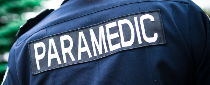 We will complete a yoga session with Mrs Grimsdell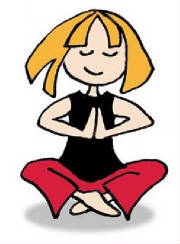 5 minute daily run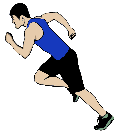 At other times during the week, also linked to Health Week, we will complete:Relaxation techniquesCircle TimesP4C sessionsTarget settingMindfulness activitiesHealthy Eating activitiesProblem solving activitiesThursday 18th OctoberWe might join in with a Bike It Breakfast if we cycle to school.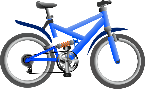 5 minute daily runWe will make a  Fruity Pick & Mix with Mrs Spencer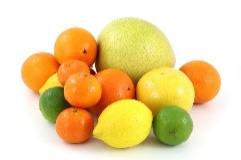 We will have a ‘WOW Fitness, walk, scoot or park and stride to School’ Assembly with time for questions.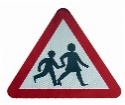 Friday 19th  OctoberWe will learn about Dental Health with Mrs Brooman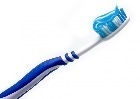 We will meet Doctor Evans who will teach us how to keep well.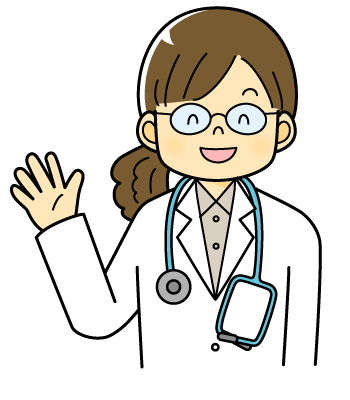 5 minute daily run